2014.6.3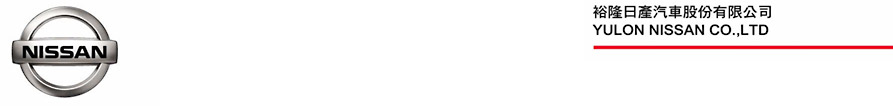 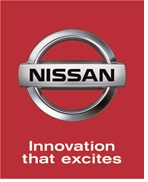 NISSAN BIG TIIDA SR限量版500台動感登場炎夏涼感大升級  運動時尚大進化裕隆日產汽車今(3)日宣布，NISSAN BIG TIIDA全車系領先國產同級車(註1)全面導入後座冷暖空調出風口，配備升級不加價，讓後座乘客輕鬆享受炎夏涼感大升級，更同時推出限量500台NISSAN BIG TIIDA「SR限量版」，搭載多項專屬魅力套件，外觀、內裝動感進化，超值價新台幣72.9萬元(註2)，本月底前入主更可享60期免頭款低利優惠貸款專案及6大系統8年無限里程延長保固專案(註3)，讓消費者輕鬆擁有兼具熱血與質感的駕馭體驗。擁有大空間、大省油、大馬力三「大」產品力的NISSAN BIG TIIDA持續進化，2014年式全新升級電動收摺後視鏡、3D體感紓壓皮椅、前座高級頭枕及後座蝴蝶頭枕等優質配備(註4)，全車系更領先國產同級車導入後座冷暖空調出風口，強化車室冷房效果，讓後座乘客輕鬆體驗涼感升級，恣意享受駕乘時光。本次同步推出的限量500台的NISSAN BIG TIIDA 「SR限量版」車身加裝賽車型前導流板、動感車身左右側裙、類氣壩後導流飾板與風動導流尾翼等五件式運動化空力套件，並新增耀眼LED日行燈與LED後視鏡，同時提升行車安全及亮眼造型，內裝部分則搭配三幅式真皮透氣方向盤、時尚類鈦銀飾板、紅色跑車化縫線與SR限量版專屬腳踏墊等高質感配備，注入動感靈魂，展現時尚迷人魅力。裕隆日產表示，2014年式NISSAN BIG TIIDA全車系涼感升級，配備強化不加價，同步推出的500台SR限量版，外型、配備全面動感進化，更推出新台幣72.9萬元的超值價格，搭配60期免頭款低利優惠貸款專案，以及6大系統8年無限里程延長保固專案，誠摯邀請消費者蒞臨全國NISSAN展示中心，親身體驗NISSAN BIG TIIDA 炎夏涼感大升級、SR限量版時尚運動大進化。註1：上述國產同級車係指國產1.6汽油掀背車款。註2：以上皆為新台幣建議售價。註3：上述免頭款低利率分期專案均係由經銷公司提供，現金優惠購車總價與零利率分期購車總價係有價差，詳細交易條件請洽各經銷公司，經銷公司並保留最後核准與否權利。上述免頭款專案及0利率分期專案不得同時使用，僅能擇一使用。6大系統8年無限里程延長保固專案之會員車主需配合車主手冊規範至NISSAN服務廠實施定期保養，並每年於NISSAN經銷公司投保本專案配合之指定保險公司之強制險及1,000元以上任意主險，詳細之權利與義務請洽全國NISSAN經銷據點或服務專線0800-088888。註4：上述配備非全車系標準配備，詳細車款規格配備請洽NISSAN全國展示中心或至NISSAN官網www.nissan.com.tw查詢。# # #